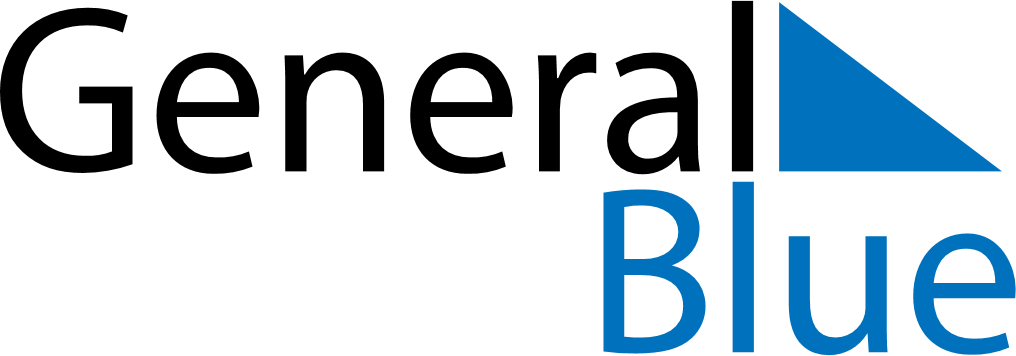 March 2025March 2025March 2025EthiopiaEthiopiaMondayTuesdayWednesdayThursdayFridaySaturdaySunday12First day of RamadanVictory at Adwa Day3456789101112131415161718192021222324252627282930Day of LamentEnd of Ramadan (Eid al-Fitr)31